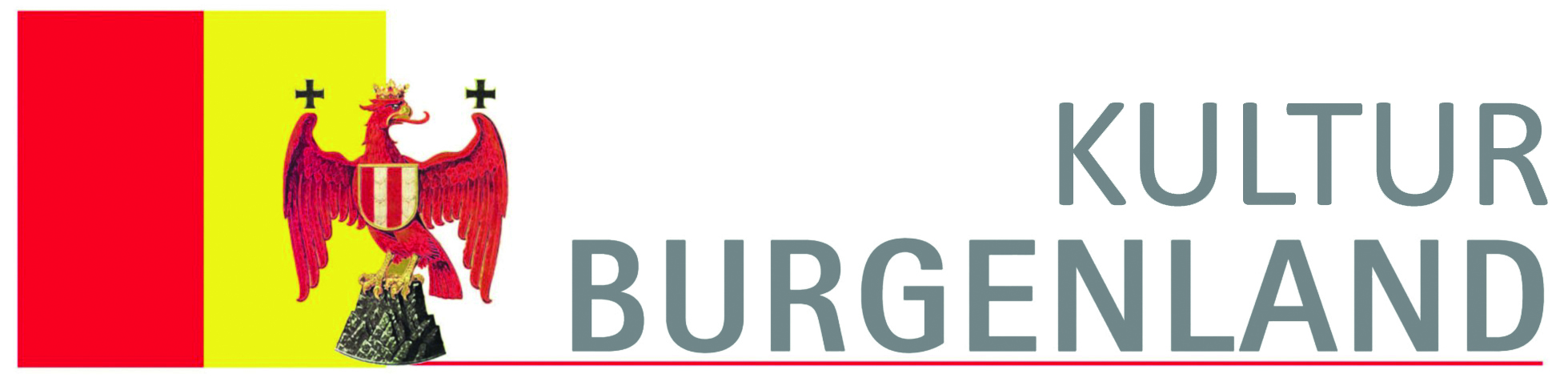 	Informationsblatt zur SchulgeldrückerstattungAus besonders berücksichtigungswürdigen Gründen kann die Burgenländische  Landesregierung im Einzelfall burgenländischen Schülerinnen und Schülern an Musikschulen des Burgenländischen Musikschulwerks eine Teilrückerstattung des Elternbeitrags zum Musikschulbesuch gewähren.Voraussetzung für die Gewährung ist der erfolgreiche Besuch eines oder mehrerer Fächer an einer Musikschule im Sommer- und Wintersemester und ein entsprechend geringes Familieneinkommen. Eine Schulgeldrückerstattung wird nur bis zur Erreichung des 18. Lebensjahres gewährt, außer die Schülerin/der Schüler befindet sich noch in einer Schul- oder Lehrausbildung.Das Ansuchen um Teilrückerstattung des Elternbeitrags zum Musikschulbesuch kann ab 1. März bis spätestens 30. Juni des jeweiligen Schuljahres an einer Musikschule des Burgenländischen Musikschulwerks eingebracht werden. Es hat die Bestätigung der Wohnsitzgemeinde (Punkt II des Ansuchens) zu enthalten, die entsprechenden Beilagen sind anzuschließen.Beilagen:Schülerbeschreibung(en)Bei mehreren Kindern Schülerbeschreibungen aller KinderZahlungsbelege für die SchulgeldeinzahlungenBeleg für die Einzahlung des Schulgeldes für das 1. SemesterBeleg für die Einzahlung des Schulgeldes für das 2. SemesterEinkommensnachweise (in einem verschlossenen Kuvert)Unselbständig Erwerbstätige: (Arbeitnehmerinnen/Arbeitnehmer, die nicht zur Einkommensteuer veranlagt werden)Lohnsteuerbescheinigung oder Jahreslohnzettel aller unselbständigen Beschäftigungsverhältnisse für das vergangene Kalenderjahr (inklusive Erklärung über allfällige Einkommen im Ausland)Selbständig Erwerbstätige: (Arbeitnehmerinnen/Arbeitnehmer, die zur Einkommensteuer veranlagt werden)Einkommenssteuerbescheid für das vergangene Kalenderjahrletzte gültige Beitragsvorschreibung (bei nicht buchführungspflichtigen Land- und Forstwirten)Nachweis sonstiger Bezüge, die als Einkommen gelten, insbesondere:Pension, Arbeitslosengeld, Krankengeld, Notstandshilfe, Wochengeld, Kinderbetreuungsgeld, Teilzeitbeihilfen, Pflegegeld für Pflegekinder, gerichtlich oder vertraglich festgesetzte, in Geld bezogene Unterhaltsleistungen, Witwen-, Witwer- und Waisenpensionen4.   Weitere Nachweise:Finanzamtsmitteilung über den Bezug der FamilienbeihilfeWeitere Informationen zum Ansuchen erhalten Sie unter +43 5 7600-2347.